中國文化大學教育部高教深耕計畫 計畫成果紀錄表子計畫「D1院系專業融入社會營造，善盡社會責任」計畫「D1院系專業融入社會營造，善盡社會責任」計畫具體作法D1-6-1推廣多國語言學習與文化認識D1-6-1推廣多國語言學習與文化認識主題俄語教學俄語教學內容（活動內容簡述/執行成效）主辦單位：  俄文   系活動日期： 111   年12月 08日，10:00-12:00活動地點：復興高中主 講 者：王怡君參與人數： 23人（教師 1__人、學生 22人、行政人員 0 人、校外 0 人）內    容：課程主題：俄國文化認識，運用故事與影片展現外國人對俄羅斯文化的印象，並且一起玩kahoot! 由於這是四次課程的尾聲，同學都很熱情，大家一起合照!愉快的復興高中微課程留下美好的回憶。主辦單位：  俄文   系活動日期： 111   年12月 08日，10:00-12:00活動地點：復興高中主 講 者：王怡君參與人數： 23人（教師 1__人、學生 22人、行政人員 0 人、校外 0 人）內    容：課程主題：俄國文化認識，運用故事與影片展現外國人對俄羅斯文化的印象，並且一起玩kahoot! 由於這是四次課程的尾聲，同學都很熱情，大家一起合照!愉快的復興高中微課程留下美好的回憶。活動照片(檔案大小以不超過2M為限) 活動照片電子檔名稱(請用英數檔名)活動照片內容說明(每張20字內)活動照片(檔案大小以不超過2M為限) 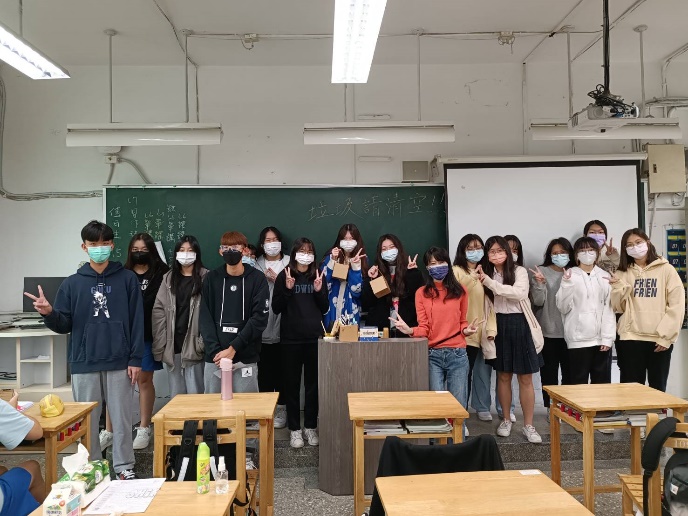 上課情況